Publicado en Madrid el 12/06/2018 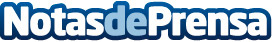 Los partidos de las mejores selecciones de fútbol se podrán ver en la Terraza de ABC Un plan único para poder ver los partidos del Mundial solo, en pareja o con amigos. El mejor fútbol del mundo desde un marco incomparableDatos de contacto:Alicia Carrero ArribasNota de prensa publicada en: https://www.notasdeprensa.es/los-partidos-de-las-mejores-selecciones-de_1 Categorias: Fútbol Madrid Entretenimiento http://www.notasdeprensa.es